PARANTEZLİ ÇARPMA İŞLEMİ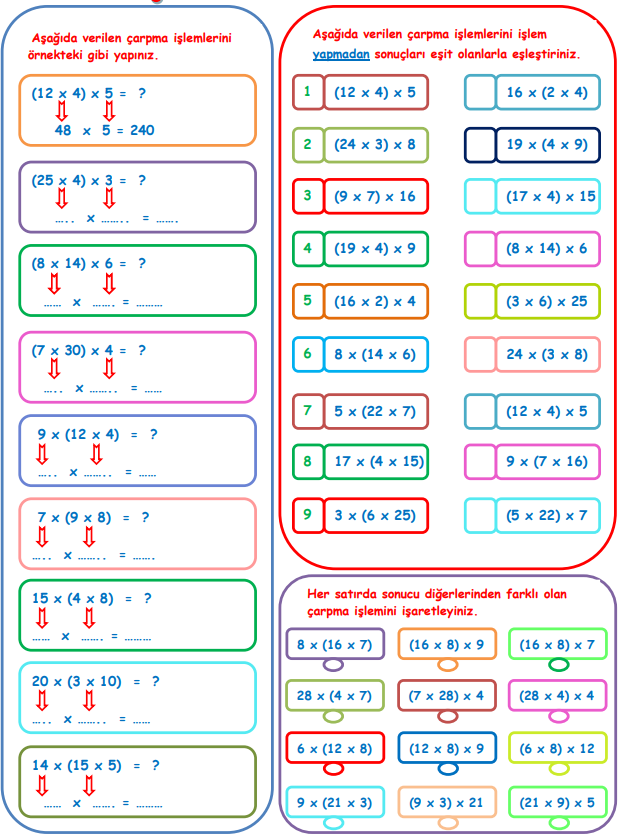 